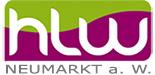 Höhere Lehranstalt für wirtschaftliche Berufe | Siedlungsstraße 11 | 5202 Neumarkt am WallerseeDiplomarbeit
aus
[korrekte Bezeichnung des Fachs][Übergeordneter Titel][Abgabedatum]vorgelegt von[Kandidat*innen]betreut durch[Betreuer*innen inkl. korrekter Titel]Eidesstattliche ErklärungIch erkläre eidesstattlich, dass ich die Arbeit selbständig angefertigt habe. Es wurden keine anderen als die angegebenen Hilfsmittel benutzt. Die aus fremden Quellen direkt oder indirekt übernommenen Formulierungen und Gedanken sind als solche kenntlich gemacht. Diese schriftliche Arbeit wurde noch an keiner Stelle vorgelegt.[Unterschrift der Kandidat*innen]Inhaltsverzeichnis1	Einleitung	11.1	Formale Richtlinien	12	„Theorie“ und praktischer Teil	22.1	„Theoretischer“ Teil	22.2	Praktischer Teil	33	Resümee	34	Literaturverzeichnis	45	Anhang	56	Begleitprotokoll Diplomarbeit – „Tagebuch“	6Abstract in Deutsch und EnglischDies ist eine Zusammenfassung Ihrer Arbeit inkl. ausgewählter Ergebnisse im Umfang von jeweils 1 – 2 Seiten.EinleitungSollten Sie sich entschließen lieber weniger Text lesen zu wollen, so konzentrieren Sie sich auf das Kapitel 1.1. Formale Richtlinien. Zwischen den einzelnen Überschriften sollte ein kurzer Text auf den Inhalt des folgenden Kapitels hinweisen und dem Leser einen Überblick verschaffen. Die vorliegende Formatvorlage soll nicht nur als Formatierungsrichtlinie dienen, sondern beinhaltet auch Hilfestellungen zu den einzelnen Abschnitten Ihrer Diplomarbeit oder Abschlussarbeit. Selbstverständlich können Sie die Kopf- und Fußzeile an Ihre eigenen Bedürfnisse anpassen, achten Sie jedoch darauf, dass die Seitenzahl(en) weiterhin korrekt angezeigt werden. Zum Beispiel könnten Sie in der Kopfzeile den Namen der Autorin oder des Autors des jeweiligen Kapitals nennen. Auch das Deckblatt darf nach Ihren Wünschen umgestaltet werden, achten Sie jedoch auch hier auf Vollständigkeit im Sinne der Anforderungen. Die Verwendung einer gendergerechten Schreibweise ist geboten. Es soll jedoch die Lesbarkeit weiterhin gewährleistet werden. Verwenden Sie, wo es möglich ist, eine neutrale Form z.B. Lehrkräfte statt Lehrerinnen und Lehrer. Folgend finden Sie eine Aufzählung des verpflichtenden Aufbaus Ihrer Diplomarbeit.Formale RichtlinienDiese formalen Richtlinien sind laut Handreichung von allen Schüler*innen, unabhängig vom/von der jeweiligen Betreuer*in, einzuhalten. Die Arbeit sollte pro Schüler*in 45.000 – bis 55.000 Zeichen umfassen.DeckblattDie erste Seite dieses Dokuments stellt lediglich einen Vorschlag für ein Deckblatt dar. Selbstverständlich können Sie dieses Ihrem Geschmack entsprechend anpassen. Achten Sie dabei darauf die folgenden Punkte anzuführen:die Schule,sowie Schulart und Ihre Fachrichtung/Ihr Ausbildungsschwerpunkt.Das Thema Ihrer Arbeit unddas Fach oder die Fächerkombination in dem die Diplomarbeit geschrieben wird.Die Verfasser*innen sowiedie Betreuer*innen und Projektpartner*in(en). Unddas Abgabedatum.Aufbau der ArbeitFolgende weitere Abschnitte sind in der Arbeit obligatorisch anzuführeneidesstattliche Erklärung über das eigenständige Verfassen der ArbeitInhaltsverzeichnisinhaltliche Zusammenfassung auf Deutsch und Englisch (Abstract, 1 – 2 Seiten)Einleitung (Zielsetzung und Aufgabenstellung inkl. Ihrer Forschungsfrage, Umfeld)theoretische und fachpraktische Auseinandersetzung mit Grundlagen und MethodenErgebnisse Ihres praktischen Teils sowie Beantwortung der ForschungsfrageQuellen-/Literaturverzeichnis gemäß der ZitierregelnAnhang: Begleitprotokoll DiplomarbeitDes Weiteren, falls erforderlich bzw. vorhanden kann die Arbeit noch weitere Abschnitte beinhalten:Kooperationsvereinbarung/ „Vertrag“ mit dem/der Partner*in (falls erforderlich)Anhang inkl. Prozessdokumentation und Projektplan (Projektstrukturplan einschließlich Terminplan und Arbeitsaufteilung, Arbeitsverlauf, ggf. Kostendarstellung)Danksagung: unbedingt sollten Sie sich bei Ihrem Auftraggeber oder besonders unterstützenden externen Personen bedanken, insbesondere, wenn Ihre Kooperationspartner*innen eine Ausgabe der Arbeit bekommen Die Danksagung ist allerdings nicht verpflichtend und sollte nur dann geschrieben werden, wenn der Dank auch ernst gemeint ist. „Theorie“ und praktischer TeilWie Theorie und praktischer Teil aufzubauen und zu verknüpfen sind besprechen Sie am besten mit Ihrer Betreuerin/Ihrem Betreuer. Insgesamt sollte Ihre Arbeit 45.000 – 55.000 Zeichen ohne Leerzeichen umfassen, das sind ca. 20 geschriebene Seiten ohne Grafiken pro Schüler*in. Stellen Sie in Ihrer Arbeit sicher, dass Theorieteil und Praxisteil miteinander verknüpft werden. Das heißt, flechten Sie in Ihren praktischen Teil auch Ergebnisse oder Fakten der Theorie ein. „Theoretischer“ TeilLeiten Sie zu Beginn Ihrer Arbeit eine oder mehrere Fragestellungen aus Ihrem Thema ab und suchen Sie Literatur, die Antworten auf diese Fragen liefern könnte. Dies können Bücher, Artikel aus Fachzeitschriften oder das Internet sein. Achten Sie bei der verwendeten Literatur auf qualitativ hochwertige Beiträge und investieren Sie hier viel Zeit – es macht sich bezahlt. Machen Sie sich während des Lesens bereits Notizen in Ihren eigenen Worten evtl. können Sie diese später gleich in der Arbeit verwenden. Sammeln Sie Wissen aus verschiedenen Quellen und fassen Sie es anschließend in einem Text zusammen. Zitierung: Achten Sie stets darauf zu kennzeichnen, woher Sie einzelne Informationen haben (Quellenangabe  Siehe die Zitierregeln auf der Homepage). Wurde etwas genau so gesagt = direktes Zitat: wortwörtliches Abschreiben inkl. Rechtschreibfehler der Quelle (Quellenangabe). Verwenden Sie direkte Zitate, wenn Sie Sätze oder Aussagen finden, die Sie selbst nicht besser wiedergeben könnten. Vermeiden Sie es Sätze abzuschreiben, die ganz einfach in eigenen Worten formuliert werden und dasselbe ausdrücken könnten. Schreiben Sie keine Textstellen ab ohne diese als direktes Zitat zu kennzeichnen, ansonsten handelt es sich um Diebstahl geistigen Eigentums = Plagiat. Dies wird nach Abgabe der Arbeit durch die Datenbank automatisch überprüft.Um ein indirektes Zitat (vgl. + Quellenangabe) handelt es sich, wenn etwas sinngemäß so gesagt wurde. Sie selbst sind kein Experte, daher brauchen Sie Ideen, Informationen, Definitionen, etc. von anerkannten Personen, die Ihre Aussagen stützen. Verwenden Sie nun die Information dieser Personen, sollten Sie diese entsprechend Kennzeichnen  Quellenangabe.Der erste SatzDer erste Satz fällt den meisten Schüler*innen am schwersten. Strukturieren Sie Ihre Arbeit – erarbeiten Sie ein Inhaltsverzeichnis. Sie haben idealerweise schon alle Informationen, die Sie zu Papier bringen möchten, gelesen. Dennoch gelingt der erste Satz nicht – beginnen Sie doch einfach mit dem Zweiten oder Dritten und gehen Sie am Ende noch einmal an den Anfang zurück. Praktischer TeilStellen Sie in Ihrem praktischen Teil Ihre angewendete Methodik vor. Was wollten Sie bezwecken, wie haben Sie gearbeitet, welche Methoden haben Sie verwendet, etc.? Beschreiben Sie Ihre Ergebnisse mithilfe von visueller Unterstützung. Interpretieren Sie danach was Sie herausgefunden haben und beantworten Sie die Forschungsfrage aus der Einleitung. Achten Sie darauf, dass Ihr praktischer Teil mit dem „theoretischen“ verknüpft wird bzw. dass sich diese beiden Bereiche ergänzen.Selbstverständlich ist es erlaubt im praktischen Teil auch Selbstkritik zu üben (Diskussion). Was ist gut gelungen, welche Fragen/Vorgehensweisen sollten verändert werden? Auch könnten Sie anführen in welchen Bereichen es interessant wäre die „Forschung“ fortzuführen (Ausblick).ResümeeAm Schluss Ihrer Arbeit sollten Sie die wichtigsten Punkte, Ihre wichtigsten Aussagen bzw. Ergebnisse noch einmal zusammenfassen und in einem Resümee verarbeiten. LiteraturverzeichnisBeachten Sie die obligatorischen Zitierregeln auf der Homepage! Besprechen Sie mit Ihrer Betreuerin oder Ihrem Betreuer wie sie mit der Zitierung von Internetquellen umgehen, da hier oft der Autor fehlt. AnhangHier findet sich die Prozessdokumentation und ein Projektplan (evtl. der Projektstrukturplan einschließlich Terminplan und Arbeitsaufteilung, Arbeitsverlauf, ggf. eine Kostendarstellung, evtl. ein Fragebogen oder Interviewleitfaden). Auf der folgenden Seite finden Sie das Begleitprotokoll, aus dem der Arbeitseinsatz von 120 Stunden pro Schüler*in für die Diplomarbeit hervorgehen soll. Dokumentieren Sie auch die Treffen mit Ihrer Betreuerin oder Ihrem Betreuer.Begleitprotokoll Diplomarbeit – „Tagebuch“Name Kandidat/in:_________________________________________________Titel der Diplomarbeit:____________________________________________________Neumarkt a.W, ___________________________	______________________________	Unterschrift des/der Kandidaten/inNr.:DatumUhrzeit
von/bisArbeits-StundenArbeitsprozessThema, Tätigkeit,Arbeitsschritte,Arbeitsablauf, evtl. Koordination externer PartnerAnmerkungen, Hilfsmittel undHilfestellungen durch Betreuungslehrer/in bzw. externe Berater01020304050607080910111213GesamtstundenGesamtstunden